TUS Accident/ IncidentReport FormTUS Accident/ IncidentReport FormTUS Accident/ IncidentReport FormTUS Accident/ IncidentReport FormTUS Accident/ IncidentReport FormTUS Accident/ IncidentReport FormTUS Accident/ IncidentReport FormTUS Accident/ IncidentReport FormTUS Accident/ IncidentReport FormTUS Accident/ IncidentReport FormTUS Accident/ IncidentReport FormTUS Accident/ IncidentReport FormTUS Accident/ IncidentReport FormTUS Accident/ IncidentReport FormTUS Accident/ IncidentReport FormIn the event of either an Accident resulting in an Injury, a Near Miss or an Incident resulting in damage to or loss of property, this form must be completed. The form may be completed by either; the Injured Person; the injured person’s TUS supervisor,/manager  or by a TUS member of staff. The form must be signed off by the relevant TUS Manager  (i.e. the manager responsible for directing the work activity or controlling the area of operation where the incident/accident occurred).The completed Accident/Incident form should then be submitted by the manager to the relevant campus Health & Safety Office within 24hrs or as soon as possible. Please Note: Some personal detail information is required in relation to a person that has suffered an injury as a result of an accident on any TUS Campus . TUS gathers this information to: 1) be in a position to assist with any follow up post incident action, 2) support accident investigation, and 3) Comply with the legal requirements for Accident/Incident & reporting to the Health and Safety Authority.In the event of either an Accident resulting in an Injury, a Near Miss or an Incident resulting in damage to or loss of property, this form must be completed. The form may be completed by either; the Injured Person; the injured person’s TUS supervisor,/manager  or by a TUS member of staff. The form must be signed off by the relevant TUS Manager  (i.e. the manager responsible for directing the work activity or controlling the area of operation where the incident/accident occurred).The completed Accident/Incident form should then be submitted by the manager to the relevant campus Health & Safety Office within 24hrs or as soon as possible. Please Note: Some personal detail information is required in relation to a person that has suffered an injury as a result of an accident on any TUS Campus . TUS gathers this information to: 1) be in a position to assist with any follow up post incident action, 2) support accident investigation, and 3) Comply with the legal requirements for Accident/Incident & reporting to the Health and Safety Authority.In the event of either an Accident resulting in an Injury, a Near Miss or an Incident resulting in damage to or loss of property, this form must be completed. The form may be completed by either; the Injured Person; the injured person’s TUS supervisor,/manager  or by a TUS member of staff. The form must be signed off by the relevant TUS Manager  (i.e. the manager responsible for directing the work activity or controlling the area of operation where the incident/accident occurred).The completed Accident/Incident form should then be submitted by the manager to the relevant campus Health & Safety Office within 24hrs or as soon as possible. Please Note: Some personal detail information is required in relation to a person that has suffered an injury as a result of an accident on any TUS Campus . TUS gathers this information to: 1) be in a position to assist with any follow up post incident action, 2) support accident investigation, and 3) Comply with the legal requirements for Accident/Incident & reporting to the Health and Safety Authority.In the event of either an Accident resulting in an Injury, a Near Miss or an Incident resulting in damage to or loss of property, this form must be completed. The form may be completed by either; the Injured Person; the injured person’s TUS supervisor,/manager  or by a TUS member of staff. The form must be signed off by the relevant TUS Manager  (i.e. the manager responsible for directing the work activity or controlling the area of operation where the incident/accident occurred).The completed Accident/Incident form should then be submitted by the manager to the relevant campus Health & Safety Office within 24hrs or as soon as possible. Please Note: Some personal detail information is required in relation to a person that has suffered an injury as a result of an accident on any TUS Campus . TUS gathers this information to: 1) be in a position to assist with any follow up post incident action, 2) support accident investigation, and 3) Comply with the legal requirements for Accident/Incident & reporting to the Health and Safety Authority.In the event of either an Accident resulting in an Injury, a Near Miss or an Incident resulting in damage to or loss of property, this form must be completed. The form may be completed by either; the Injured Person; the injured person’s TUS supervisor,/manager  or by a TUS member of staff. The form must be signed off by the relevant TUS Manager  (i.e. the manager responsible for directing the work activity or controlling the area of operation where the incident/accident occurred).The completed Accident/Incident form should then be submitted by the manager to the relevant campus Health & Safety Office within 24hrs or as soon as possible. Please Note: Some personal detail information is required in relation to a person that has suffered an injury as a result of an accident on any TUS Campus . TUS gathers this information to: 1) be in a position to assist with any follow up post incident action, 2) support accident investigation, and 3) Comply with the legal requirements for Accident/Incident & reporting to the Health and Safety Authority.In the event of either an Accident resulting in an Injury, a Near Miss or an Incident resulting in damage to or loss of property, this form must be completed. The form may be completed by either; the Injured Person; the injured person’s TUS supervisor,/manager  or by a TUS member of staff. The form must be signed off by the relevant TUS Manager  (i.e. the manager responsible for directing the work activity or controlling the area of operation where the incident/accident occurred).The completed Accident/Incident form should then be submitted by the manager to the relevant campus Health & Safety Office within 24hrs or as soon as possible. Please Note: Some personal detail information is required in relation to a person that has suffered an injury as a result of an accident on any TUS Campus . TUS gathers this information to: 1) be in a position to assist with any follow up post incident action, 2) support accident investigation, and 3) Comply with the legal requirements for Accident/Incident & reporting to the Health and Safety Authority.In the event of either an Accident resulting in an Injury, a Near Miss or an Incident resulting in damage to or loss of property, this form must be completed. The form may be completed by either; the Injured Person; the injured person’s TUS supervisor,/manager  or by a TUS member of staff. The form must be signed off by the relevant TUS Manager  (i.e. the manager responsible for directing the work activity or controlling the area of operation where the incident/accident occurred).The completed Accident/Incident form should then be submitted by the manager to the relevant campus Health & Safety Office within 24hrs or as soon as possible. Please Note: Some personal detail information is required in relation to a person that has suffered an injury as a result of an accident on any TUS Campus . TUS gathers this information to: 1) be in a position to assist with any follow up post incident action, 2) support accident investigation, and 3) Comply with the legal requirements for Accident/Incident & reporting to the Health and Safety Authority.In the event of either an Accident resulting in an Injury, a Near Miss or an Incident resulting in damage to or loss of property, this form must be completed. The form may be completed by either; the Injured Person; the injured person’s TUS supervisor,/manager  or by a TUS member of staff. The form must be signed off by the relevant TUS Manager  (i.e. the manager responsible for directing the work activity or controlling the area of operation where the incident/accident occurred).The completed Accident/Incident form should then be submitted by the manager to the relevant campus Health & Safety Office within 24hrs or as soon as possible. Please Note: Some personal detail information is required in relation to a person that has suffered an injury as a result of an accident on any TUS Campus . TUS gathers this information to: 1) be in a position to assist with any follow up post incident action, 2) support accident investigation, and 3) Comply with the legal requirements for Accident/Incident & reporting to the Health and Safety Authority.In the event of either an Accident resulting in an Injury, a Near Miss or an Incident resulting in damage to or loss of property, this form must be completed. The form may be completed by either; the Injured Person; the injured person’s TUS supervisor,/manager  or by a TUS member of staff. The form must be signed off by the relevant TUS Manager  (i.e. the manager responsible for directing the work activity or controlling the area of operation where the incident/accident occurred).The completed Accident/Incident form should then be submitted by the manager to the relevant campus Health & Safety Office within 24hrs or as soon as possible. Please Note: Some personal detail information is required in relation to a person that has suffered an injury as a result of an accident on any TUS Campus . TUS gathers this information to: 1) be in a position to assist with any follow up post incident action, 2) support accident investigation, and 3) Comply with the legal requirements for Accident/Incident & reporting to the Health and Safety Authority.In the event of either an Accident resulting in an Injury, a Near Miss or an Incident resulting in damage to or loss of property, this form must be completed. The form may be completed by either; the Injured Person; the injured person’s TUS supervisor,/manager  or by a TUS member of staff. The form must be signed off by the relevant TUS Manager  (i.e. the manager responsible for directing the work activity or controlling the area of operation where the incident/accident occurred).The completed Accident/Incident form should then be submitted by the manager to the relevant campus Health & Safety Office within 24hrs or as soon as possible. Please Note: Some personal detail information is required in relation to a person that has suffered an injury as a result of an accident on any TUS Campus . TUS gathers this information to: 1) be in a position to assist with any follow up post incident action, 2) support accident investigation, and 3) Comply with the legal requirements for Accident/Incident & reporting to the Health and Safety Authority.In the event of either an Accident resulting in an Injury, a Near Miss or an Incident resulting in damage to or loss of property, this form must be completed. The form may be completed by either; the Injured Person; the injured person’s TUS supervisor,/manager  or by a TUS member of staff. The form must be signed off by the relevant TUS Manager  (i.e. the manager responsible for directing the work activity or controlling the area of operation where the incident/accident occurred).The completed Accident/Incident form should then be submitted by the manager to the relevant campus Health & Safety Office within 24hrs or as soon as possible. Please Note: Some personal detail information is required in relation to a person that has suffered an injury as a result of an accident on any TUS Campus . TUS gathers this information to: 1) be in a position to assist with any follow up post incident action, 2) support accident investigation, and 3) Comply with the legal requirements for Accident/Incident & reporting to the Health and Safety Authority.In the event of either an Accident resulting in an Injury, a Near Miss or an Incident resulting in damage to or loss of property, this form must be completed. The form may be completed by either; the Injured Person; the injured person’s TUS supervisor,/manager  or by a TUS member of staff. The form must be signed off by the relevant TUS Manager  (i.e. the manager responsible for directing the work activity or controlling the area of operation where the incident/accident occurred).The completed Accident/Incident form should then be submitted by the manager to the relevant campus Health & Safety Office within 24hrs or as soon as possible. Please Note: Some personal detail information is required in relation to a person that has suffered an injury as a result of an accident on any TUS Campus . TUS gathers this information to: 1) be in a position to assist with any follow up post incident action, 2) support accident investigation, and 3) Comply with the legal requirements for Accident/Incident & reporting to the Health and Safety Authority.In the event of either an Accident resulting in an Injury, a Near Miss or an Incident resulting in damage to or loss of property, this form must be completed. The form may be completed by either; the Injured Person; the injured person’s TUS supervisor,/manager  or by a TUS member of staff. The form must be signed off by the relevant TUS Manager  (i.e. the manager responsible for directing the work activity or controlling the area of operation where the incident/accident occurred).The completed Accident/Incident form should then be submitted by the manager to the relevant campus Health & Safety Office within 24hrs or as soon as possible. Please Note: Some personal detail information is required in relation to a person that has suffered an injury as a result of an accident on any TUS Campus . TUS gathers this information to: 1) be in a position to assist with any follow up post incident action, 2) support accident investigation, and 3) Comply with the legal requirements for Accident/Incident & reporting to the Health and Safety Authority.In the event of either an Accident resulting in an Injury, a Near Miss or an Incident resulting in damage to or loss of property, this form must be completed. The form may be completed by either; the Injured Person; the injured person’s TUS supervisor,/manager  or by a TUS member of staff. The form must be signed off by the relevant TUS Manager  (i.e. the manager responsible for directing the work activity or controlling the area of operation where the incident/accident occurred).The completed Accident/Incident form should then be submitted by the manager to the relevant campus Health & Safety Office within 24hrs or as soon as possible. Please Note: Some personal detail information is required in relation to a person that has suffered an injury as a result of an accident on any TUS Campus . TUS gathers this information to: 1) be in a position to assist with any follow up post incident action, 2) support accident investigation, and 3) Comply with the legal requirements for Accident/Incident & reporting to the Health and Safety Authority.In the event of either an Accident resulting in an Injury, a Near Miss or an Incident resulting in damage to or loss of property, this form must be completed. The form may be completed by either; the Injured Person; the injured person’s TUS supervisor,/manager  or by a TUS member of staff. The form must be signed off by the relevant TUS Manager  (i.e. the manager responsible for directing the work activity or controlling the area of operation where the incident/accident occurred).The completed Accident/Incident form should then be submitted by the manager to the relevant campus Health & Safety Office within 24hrs or as soon as possible. Please Note: Some personal detail information is required in relation to a person that has suffered an injury as a result of an accident on any TUS Campus . TUS gathers this information to: 1) be in a position to assist with any follow up post incident action, 2) support accident investigation, and 3) Comply with the legal requirements for Accident/Incident & reporting to the Health and Safety Authority.In the event of either an Accident resulting in an Injury, a Near Miss or an Incident resulting in damage to or loss of property, this form must be completed. The form may be completed by either; the Injured Person; the injured person’s TUS supervisor,/manager  or by a TUS member of staff. The form must be signed off by the relevant TUS Manager  (i.e. the manager responsible for directing the work activity or controlling the area of operation where the incident/accident occurred).The completed Accident/Incident form should then be submitted by the manager to the relevant campus Health & Safety Office within 24hrs or as soon as possible. Please Note: Some personal detail information is required in relation to a person that has suffered an injury as a result of an accident on any TUS Campus . TUS gathers this information to: 1) be in a position to assist with any follow up post incident action, 2) support accident investigation, and 3) Comply with the legal requirements for Accident/Incident & reporting to the Health and Safety Authority.In the event of either an Accident resulting in an Injury, a Near Miss or an Incident resulting in damage to or loss of property, this form must be completed. The form may be completed by either; the Injured Person; the injured person’s TUS supervisor,/manager  or by a TUS member of staff. The form must be signed off by the relevant TUS Manager  (i.e. the manager responsible for directing the work activity or controlling the area of operation where the incident/accident occurred).The completed Accident/Incident form should then be submitted by the manager to the relevant campus Health & Safety Office within 24hrs or as soon as possible. Please Note: Some personal detail information is required in relation to a person that has suffered an injury as a result of an accident on any TUS Campus . TUS gathers this information to: 1) be in a position to assist with any follow up post incident action, 2) support accident investigation, and 3) Comply with the legal requirements for Accident/Incident & reporting to the Health and Safety Authority.In the event of either an Accident resulting in an Injury, a Near Miss or an Incident resulting in damage to or loss of property, this form must be completed. The form may be completed by either; the Injured Person; the injured person’s TUS supervisor,/manager  or by a TUS member of staff. The form must be signed off by the relevant TUS Manager  (i.e. the manager responsible for directing the work activity or controlling the area of operation where the incident/accident occurred).The completed Accident/Incident form should then be submitted by the manager to the relevant campus Health & Safety Office within 24hrs or as soon as possible. Please Note: Some personal detail information is required in relation to a person that has suffered an injury as a result of an accident on any TUS Campus . TUS gathers this information to: 1) be in a position to assist with any follow up post incident action, 2) support accident investigation, and 3) Comply with the legal requirements for Accident/Incident & reporting to the Health and Safety Authority.In the event of either an Accident resulting in an Injury, a Near Miss or an Incident resulting in damage to or loss of property, this form must be completed. The form may be completed by either; the Injured Person; the injured person’s TUS supervisor,/manager  or by a TUS member of staff. The form must be signed off by the relevant TUS Manager  (i.e. the manager responsible for directing the work activity or controlling the area of operation where the incident/accident occurred).The completed Accident/Incident form should then be submitted by the manager to the relevant campus Health & Safety Office within 24hrs or as soon as possible. Please Note: Some personal detail information is required in relation to a person that has suffered an injury as a result of an accident on any TUS Campus . TUS gathers this information to: 1) be in a position to assist with any follow up post incident action, 2) support accident investigation, and 3) Comply with the legal requirements for Accident/Incident & reporting to the Health and Safety Authority.In the event of either an Accident resulting in an Injury, a Near Miss or an Incident resulting in damage to or loss of property, this form must be completed. The form may be completed by either; the Injured Person; the injured person’s TUS supervisor,/manager  or by a TUS member of staff. The form must be signed off by the relevant TUS Manager  (i.e. the manager responsible for directing the work activity or controlling the area of operation where the incident/accident occurred).The completed Accident/Incident form should then be submitted by the manager to the relevant campus Health & Safety Office within 24hrs or as soon as possible. Please Note: Some personal detail information is required in relation to a person that has suffered an injury as a result of an accident on any TUS Campus . TUS gathers this information to: 1) be in a position to assist with any follow up post incident action, 2) support accident investigation, and 3) Comply with the legal requirements for Accident/Incident & reporting to the Health and Safety Authority.In the event of either an Accident resulting in an Injury, a Near Miss or an Incident resulting in damage to or loss of property, this form must be completed. The form may be completed by either; the Injured Person; the injured person’s TUS supervisor,/manager  or by a TUS member of staff. The form must be signed off by the relevant TUS Manager  (i.e. the manager responsible for directing the work activity or controlling the area of operation where the incident/accident occurred).The completed Accident/Incident form should then be submitted by the manager to the relevant campus Health & Safety Office within 24hrs or as soon as possible. Please Note: Some personal detail information is required in relation to a person that has suffered an injury as a result of an accident on any TUS Campus . TUS gathers this information to: 1) be in a position to assist with any follow up post incident action, 2) support accident investigation, and 3) Comply with the legal requirements for Accident/Incident & reporting to the Health and Safety Authority.In the event of either an Accident resulting in an Injury, a Near Miss or an Incident resulting in damage to or loss of property, this form must be completed. The form may be completed by either; the Injured Person; the injured person’s TUS supervisor,/manager  or by a TUS member of staff. The form must be signed off by the relevant TUS Manager  (i.e. the manager responsible for directing the work activity or controlling the area of operation where the incident/accident occurred).The completed Accident/Incident form should then be submitted by the manager to the relevant campus Health & Safety Office within 24hrs or as soon as possible. Please Note: Some personal detail information is required in relation to a person that has suffered an injury as a result of an accident on any TUS Campus . TUS gathers this information to: 1) be in a position to assist with any follow up post incident action, 2) support accident investigation, and 3) Comply with the legal requirements for Accident/Incident & reporting to the Health and Safety Authority.In the event of either an Accident resulting in an Injury, a Near Miss or an Incident resulting in damage to or loss of property, this form must be completed. The form may be completed by either; the Injured Person; the injured person’s TUS supervisor,/manager  or by a TUS member of staff. The form must be signed off by the relevant TUS Manager  (i.e. the manager responsible for directing the work activity or controlling the area of operation where the incident/accident occurred).The completed Accident/Incident form should then be submitted by the manager to the relevant campus Health & Safety Office within 24hrs or as soon as possible. Please Note: Some personal detail information is required in relation to a person that has suffered an injury as a result of an accident on any TUS Campus . TUS gathers this information to: 1) be in a position to assist with any follow up post incident action, 2) support accident investigation, and 3) Comply with the legal requirements for Accident/Incident & reporting to the Health and Safety Authority.In the event of either an Accident resulting in an Injury, a Near Miss or an Incident resulting in damage to or loss of property, this form must be completed. The form may be completed by either; the Injured Person; the injured person’s TUS supervisor,/manager  or by a TUS member of staff. The form must be signed off by the relevant TUS Manager  (i.e. the manager responsible for directing the work activity or controlling the area of operation where the incident/accident occurred).The completed Accident/Incident form should then be submitted by the manager to the relevant campus Health & Safety Office within 24hrs or as soon as possible. Please Note: Some personal detail information is required in relation to a person that has suffered an injury as a result of an accident on any TUS Campus . TUS gathers this information to: 1) be in a position to assist with any follow up post incident action, 2) support accident investigation, and 3) Comply with the legal requirements for Accident/Incident & reporting to the Health and Safety Authority.In the event of either an Accident resulting in an Injury, a Near Miss or an Incident resulting in damage to or loss of property, this form must be completed. The form may be completed by either; the Injured Person; the injured person’s TUS supervisor,/manager  or by a TUS member of staff. The form must be signed off by the relevant TUS Manager  (i.e. the manager responsible for directing the work activity or controlling the area of operation where the incident/accident occurred).The completed Accident/Incident form should then be submitted by the manager to the relevant campus Health & Safety Office within 24hrs or as soon as possible. Please Note: Some personal detail information is required in relation to a person that has suffered an injury as a result of an accident on any TUS Campus . TUS gathers this information to: 1) be in a position to assist with any follow up post incident action, 2) support accident investigation, and 3) Comply with the legal requirements for Accident/Incident & reporting to the Health and Safety Authority.In the event of either an Accident resulting in an Injury, a Near Miss or an Incident resulting in damage to or loss of property, this form must be completed. The form may be completed by either; the Injured Person; the injured person’s TUS supervisor,/manager  or by a TUS member of staff. The form must be signed off by the relevant TUS Manager  (i.e. the manager responsible for directing the work activity or controlling the area of operation where the incident/accident occurred).The completed Accident/Incident form should then be submitted by the manager to the relevant campus Health & Safety Office within 24hrs or as soon as possible. Please Note: Some personal detail information is required in relation to a person that has suffered an injury as a result of an accident on any TUS Campus . TUS gathers this information to: 1) be in a position to assist with any follow up post incident action, 2) support accident investigation, and 3) Comply with the legal requirements for Accident/Incident & reporting to the Health and Safety Authority.In the event of either an Accident resulting in an Injury, a Near Miss or an Incident resulting in damage to or loss of property, this form must be completed. The form may be completed by either; the Injured Person; the injured person’s TUS supervisor,/manager  or by a TUS member of staff. The form must be signed off by the relevant TUS Manager  (i.e. the manager responsible for directing the work activity or controlling the area of operation where the incident/accident occurred).The completed Accident/Incident form should then be submitted by the manager to the relevant campus Health & Safety Office within 24hrs or as soon as possible. Please Note: Some personal detail information is required in relation to a person that has suffered an injury as a result of an accident on any TUS Campus . TUS gathers this information to: 1) be in a position to assist with any follow up post incident action, 2) support accident investigation, and 3) Comply with the legal requirements for Accident/Incident & reporting to the Health and Safety Authority.In the event of either an Accident resulting in an Injury, a Near Miss or an Incident resulting in damage to or loss of property, this form must be completed. The form may be completed by either; the Injured Person; the injured person’s TUS supervisor,/manager  or by a TUS member of staff. The form must be signed off by the relevant TUS Manager  (i.e. the manager responsible for directing the work activity or controlling the area of operation where the incident/accident occurred).The completed Accident/Incident form should then be submitted by the manager to the relevant campus Health & Safety Office within 24hrs or as soon as possible. Please Note: Some personal detail information is required in relation to a person that has suffered an injury as a result of an accident on any TUS Campus . TUS gathers this information to: 1) be in a position to assist with any follow up post incident action, 2) support accident investigation, and 3) Comply with the legal requirements for Accident/Incident & reporting to the Health and Safety Authority.In the event of either an Accident resulting in an Injury, a Near Miss or an Incident resulting in damage to or loss of property, this form must be completed. The form may be completed by either; the Injured Person; the injured person’s TUS supervisor,/manager  or by a TUS member of staff. The form must be signed off by the relevant TUS Manager  (i.e. the manager responsible for directing the work activity or controlling the area of operation where the incident/accident occurred).The completed Accident/Incident form should then be submitted by the manager to the relevant campus Health & Safety Office within 24hrs or as soon as possible. Please Note: Some personal detail information is required in relation to a person that has suffered an injury as a result of an accident on any TUS Campus . TUS gathers this information to: 1) be in a position to assist with any follow up post incident action, 2) support accident investigation, and 3) Comply with the legal requirements for Accident/Incident & reporting to the Health and Safety Authority.In the event of either an Accident resulting in an Injury, a Near Miss or an Incident resulting in damage to or loss of property, this form must be completed. The form may be completed by either; the Injured Person; the injured person’s TUS supervisor,/manager  or by a TUS member of staff. The form must be signed off by the relevant TUS Manager  (i.e. the manager responsible for directing the work activity or controlling the area of operation where the incident/accident occurred).The completed Accident/Incident form should then be submitted by the manager to the relevant campus Health & Safety Office within 24hrs or as soon as possible. Please Note: Some personal detail information is required in relation to a person that has suffered an injury as a result of an accident on any TUS Campus . TUS gathers this information to: 1) be in a position to assist with any follow up post incident action, 2) support accident investigation, and 3) Comply with the legal requirements for Accident/Incident & reporting to the Health and Safety Authority.In the event of either an Accident resulting in an Injury, a Near Miss or an Incident resulting in damage to or loss of property, this form must be completed. The form may be completed by either; the Injured Person; the injured person’s TUS supervisor,/manager  or by a TUS member of staff. The form must be signed off by the relevant TUS Manager  (i.e. the manager responsible for directing the work activity or controlling the area of operation where the incident/accident occurred).The completed Accident/Incident form should then be submitted by the manager to the relevant campus Health & Safety Office within 24hrs or as soon as possible. Please Note: Some personal detail information is required in relation to a person that has suffered an injury as a result of an accident on any TUS Campus . TUS gathers this information to: 1) be in a position to assist with any follow up post incident action, 2) support accident investigation, and 3) Comply with the legal requirements for Accident/Incident & reporting to the Health and Safety Authority.In the event of either an Accident resulting in an Injury, a Near Miss or an Incident resulting in damage to or loss of property, this form must be completed. The form may be completed by either; the Injured Person; the injured person’s TUS supervisor,/manager  or by a TUS member of staff. The form must be signed off by the relevant TUS Manager  (i.e. the manager responsible for directing the work activity or controlling the area of operation where the incident/accident occurred).The completed Accident/Incident form should then be submitted by the manager to the relevant campus Health & Safety Office within 24hrs or as soon as possible. Please Note: Some personal detail information is required in relation to a person that has suffered an injury as a result of an accident on any TUS Campus . TUS gathers this information to: 1) be in a position to assist with any follow up post incident action, 2) support accident investigation, and 3) Comply with the legal requirements for Accident/Incident & reporting to the Health and Safety Authority.In the event of either an Accident resulting in an Injury, a Near Miss or an Incident resulting in damage to or loss of property, this form must be completed. The form may be completed by either; the Injured Person; the injured person’s TUS supervisor,/manager  or by a TUS member of staff. The form must be signed off by the relevant TUS Manager  (i.e. the manager responsible for directing the work activity or controlling the area of operation where the incident/accident occurred).The completed Accident/Incident form should then be submitted by the manager to the relevant campus Health & Safety Office within 24hrs or as soon as possible. Please Note: Some personal detail information is required in relation to a person that has suffered an injury as a result of an accident on any TUS Campus . TUS gathers this information to: 1) be in a position to assist with any follow up post incident action, 2) support accident investigation, and 3) Comply with the legal requirements for Accident/Incident & reporting to the Health and Safety Authority.In the event of either an Accident resulting in an Injury, a Near Miss or an Incident resulting in damage to or loss of property, this form must be completed. The form may be completed by either; the Injured Person; the injured person’s TUS supervisor,/manager  or by a TUS member of staff. The form must be signed off by the relevant TUS Manager  (i.e. the manager responsible for directing the work activity or controlling the area of operation where the incident/accident occurred).The completed Accident/Incident form should then be submitted by the manager to the relevant campus Health & Safety Office within 24hrs or as soon as possible. Please Note: Some personal detail information is required in relation to a person that has suffered an injury as a result of an accident on any TUS Campus . TUS gathers this information to: 1) be in a position to assist with any follow up post incident action, 2) support accident investigation, and 3) Comply with the legal requirements for Accident/Incident & reporting to the Health and Safety Authority.In the event of either an Accident resulting in an Injury, a Near Miss or an Incident resulting in damage to or loss of property, this form must be completed. The form may be completed by either; the Injured Person; the injured person’s TUS supervisor,/manager  or by a TUS member of staff. The form must be signed off by the relevant TUS Manager  (i.e. the manager responsible for directing the work activity or controlling the area of operation where the incident/accident occurred).The completed Accident/Incident form should then be submitted by the manager to the relevant campus Health & Safety Office within 24hrs or as soon as possible. Please Note: Some personal detail information is required in relation to a person that has suffered an injury as a result of an accident on any TUS Campus . TUS gathers this information to: 1) be in a position to assist with any follow up post incident action, 2) support accident investigation, and 3) Comply with the legal requirements for Accident/Incident & reporting to the Health and Safety Authority.In the event of either an Accident resulting in an Injury, a Near Miss or an Incident resulting in damage to or loss of property, this form must be completed. The form may be completed by either; the Injured Person; the injured person’s TUS supervisor,/manager  or by a TUS member of staff. The form must be signed off by the relevant TUS Manager  (i.e. the manager responsible for directing the work activity or controlling the area of operation where the incident/accident occurred).The completed Accident/Incident form should then be submitted by the manager to the relevant campus Health & Safety Office within 24hrs or as soon as possible. Please Note: Some personal detail information is required in relation to a person that has suffered an injury as a result of an accident on any TUS Campus . TUS gathers this information to: 1) be in a position to assist with any follow up post incident action, 2) support accident investigation, and 3) Comply with the legal requirements for Accident/Incident & reporting to the Health and Safety Authority.Section A   TYPE OF ACCIDENT OR INCIDENT IS BEING REPORTED(Mark ‘x’ in the appropriate box)Section A   TYPE OF ACCIDENT OR INCIDENT IS BEING REPORTED(Mark ‘x’ in the appropriate box)Section A   TYPE OF ACCIDENT OR INCIDENT IS BEING REPORTED(Mark ‘x’ in the appropriate box)Section A   TYPE OF ACCIDENT OR INCIDENT IS BEING REPORTED(Mark ‘x’ in the appropriate box)Section A   TYPE OF ACCIDENT OR INCIDENT IS BEING REPORTED(Mark ‘x’ in the appropriate box)Section A   TYPE OF ACCIDENT OR INCIDENT IS BEING REPORTED(Mark ‘x’ in the appropriate box)Section A   TYPE OF ACCIDENT OR INCIDENT IS BEING REPORTED(Mark ‘x’ in the appropriate box)Section A   TYPE OF ACCIDENT OR INCIDENT IS BEING REPORTED(Mark ‘x’ in the appropriate box)Section A   TYPE OF ACCIDENT OR INCIDENT IS BEING REPORTED(Mark ‘x’ in the appropriate box)Section A   TYPE OF ACCIDENT OR INCIDENT IS BEING REPORTED(Mark ‘x’ in the appropriate box)Section A   TYPE OF ACCIDENT OR INCIDENT IS BEING REPORTED(Mark ‘x’ in the appropriate box)Section A   TYPE OF ACCIDENT OR INCIDENT IS BEING REPORTED(Mark ‘x’ in the appropriate box)Section A   TYPE OF ACCIDENT OR INCIDENT IS BEING REPORTED(Mark ‘x’ in the appropriate box)Section A   TYPE OF ACCIDENT OR INCIDENT IS BEING REPORTED(Mark ‘x’ in the appropriate box)Section A   TYPE OF ACCIDENT OR INCIDENT IS BEING REPORTED(Mark ‘x’ in the appropriate box)Section A   TYPE OF ACCIDENT OR INCIDENT IS BEING REPORTED(Mark ‘x’ in the appropriate box)Section A   TYPE OF ACCIDENT OR INCIDENT IS BEING REPORTED(Mark ‘x’ in the appropriate box)Section A   TYPE OF ACCIDENT OR INCIDENT IS BEING REPORTED(Mark ‘x’ in the appropriate box)Section A   TYPE OF ACCIDENT OR INCIDENT IS BEING REPORTED(Mark ‘x’ in the appropriate box)Section A   TYPE OF ACCIDENT OR INCIDENT IS BEING REPORTED(Mark ‘x’ in the appropriate box)Section A   TYPE OF ACCIDENT OR INCIDENT IS BEING REPORTED(Mark ‘x’ in the appropriate box)Section A   TYPE OF ACCIDENT OR INCIDENT IS BEING REPORTED(Mark ‘x’ in the appropriate box)Section A   TYPE OF ACCIDENT OR INCIDENT IS BEING REPORTED(Mark ‘x’ in the appropriate box)Section A   TYPE OF ACCIDENT OR INCIDENT IS BEING REPORTED(Mark ‘x’ in the appropriate box)Section A   TYPE OF ACCIDENT OR INCIDENT IS BEING REPORTED(Mark ‘x’ in the appropriate box)Section A   TYPE OF ACCIDENT OR INCIDENT IS BEING REPORTED(Mark ‘x’ in the appropriate box)Section A   TYPE OF ACCIDENT OR INCIDENT IS BEING REPORTED(Mark ‘x’ in the appropriate box)Section A   TYPE OF ACCIDENT OR INCIDENT IS BEING REPORTED(Mark ‘x’ in the appropriate box)Section A   TYPE OF ACCIDENT OR INCIDENT IS BEING REPORTED(Mark ‘x’ in the appropriate box)Section A   TYPE OF ACCIDENT OR INCIDENT IS BEING REPORTED(Mark ‘x’ in the appropriate box)Section A   TYPE OF ACCIDENT OR INCIDENT IS BEING REPORTED(Mark ‘x’ in the appropriate box)Section A   TYPE OF ACCIDENT OR INCIDENT IS BEING REPORTED(Mark ‘x’ in the appropriate box)Section A   TYPE OF ACCIDENT OR INCIDENT IS BEING REPORTED(Mark ‘x’ in the appropriate box)Section A   TYPE OF ACCIDENT OR INCIDENT IS BEING REPORTED(Mark ‘x’ in the appropriate box)Section A   TYPE OF ACCIDENT OR INCIDENT IS BEING REPORTED(Mark ‘x’ in the appropriate box)Section A   TYPE OF ACCIDENT OR INCIDENT IS BEING REPORTED(Mark ‘x’ in the appropriate box)An Accident resulting in Personal InjuryAn Accident resulting in Personal InjuryAn Accident resulting in Personal InjuryAn Accident resulting in Personal InjuryAn Accident resulting in Personal InjuryAn Accident resulting in Personal InjuryAn Accident resulting in Personal InjuryAn Accident resulting in Personal InjuryAn Accident resulting in Personal InjuryAn Incident resulting in Damage To, or Loss to PropertyAn Incident resulting in Damage To, or Loss to PropertyAn Incident resulting in Damage To, or Loss to PropertyAn Incident resulting in Damage To, or Loss to PropertyAn Incident resulting in Damage To, or Loss to PropertyAn Incident resulting in Damage To, or Loss to PropertyAn Incident resulting in Damage To, or Loss to PropertyAn Incident resulting in Damage To, or Loss to PropertyAn Incident resulting in Damage To, or Loss to PropertyAn Incident resulting in Damage To, or Loss to PropertyA Near MissA Near MissA Near MissA Near MissA Near MissA Near MissA Near MissA Near MissA Near MissA Near MissSection B   INJURED PERSON DETAILS (If the Incident resulted in a person being injured then please complete)Section B   INJURED PERSON DETAILS (If the Incident resulted in a person being injured then please complete)Section B   INJURED PERSON DETAILS (If the Incident resulted in a person being injured then please complete)Section B   INJURED PERSON DETAILS (If the Incident resulted in a person being injured then please complete)Section B   INJURED PERSON DETAILS (If the Incident resulted in a person being injured then please complete)Section B   INJURED PERSON DETAILS (If the Incident resulted in a person being injured then please complete)Section B   INJURED PERSON DETAILS (If the Incident resulted in a person being injured then please complete)Section B   INJURED PERSON DETAILS (If the Incident resulted in a person being injured then please complete)Section B   INJURED PERSON DETAILS (If the Incident resulted in a person being injured then please complete)Section B   INJURED PERSON DETAILS (If the Incident resulted in a person being injured then please complete)Section B   INJURED PERSON DETAILS (If the Incident resulted in a person being injured then please complete)Section B   INJURED PERSON DETAILS (If the Incident resulted in a person being injured then please complete)Section B   INJURED PERSON DETAILS (If the Incident resulted in a person being injured then please complete)Section B   INJURED PERSON DETAILS (If the Incident resulted in a person being injured then please complete)Section B   INJURED PERSON DETAILS (If the Incident resulted in a person being injured then please complete)Section B   INJURED PERSON DETAILS (If the Incident resulted in a person being injured then please complete)Section B   INJURED PERSON DETAILS (If the Incident resulted in a person being injured then please complete)Section B   INJURED PERSON DETAILS (If the Incident resulted in a person being injured then please complete)Section B   INJURED PERSON DETAILS (If the Incident resulted in a person being injured then please complete)Section B   INJURED PERSON DETAILS (If the Incident resulted in a person being injured then please complete)Section B   INJURED PERSON DETAILS (If the Incident resulted in a person being injured then please complete)Section B   INJURED PERSON DETAILS (If the Incident resulted in a person being injured then please complete)Section B   INJURED PERSON DETAILS (If the Incident resulted in a person being injured then please complete)Section B   INJURED PERSON DETAILS (If the Incident resulted in a person being injured then please complete)Section B   INJURED PERSON DETAILS (If the Incident resulted in a person being injured then please complete)Section B   INJURED PERSON DETAILS (If the Incident resulted in a person being injured then please complete)Section B   INJURED PERSON DETAILS (If the Incident resulted in a person being injured then please complete)Section B   INJURED PERSON DETAILS (If the Incident resulted in a person being injured then please complete)Section B   INJURED PERSON DETAILS (If the Incident resulted in a person being injured then please complete)Section B   INJURED PERSON DETAILS (If the Incident resulted in a person being injured then please complete)Section B   INJURED PERSON DETAILS (If the Incident resulted in a person being injured then please complete)Section B   INJURED PERSON DETAILS (If the Incident resulted in a person being injured then please complete)Section B   INJURED PERSON DETAILS (If the Incident resulted in a person being injured then please complete)Section B   INJURED PERSON DETAILS (If the Incident resulted in a person being injured then please complete)Section B   INJURED PERSON DETAILS (If the Incident resulted in a person being injured then please complete)Section B   INJURED PERSON DETAILS (If the Incident resulted in a person being injured then please complete)Name of Injured PersonName of Injured PersonName of Injured PersonName of Injured PersonName of Injured PersonName of Injured PersonIs the injured person:(Mark X in the Appropriate Box) Is the injured person:(Mark X in the Appropriate Box) Is the injured person:(Mark X in the Appropriate Box) Is the injured person:(Mark X in the Appropriate Box) Is the injured person:(Mark X in the Appropriate Box) Is the injured person:(Mark X in the Appropriate Box) TUS StaffTUS StaffTUS StaffTUS StaffTUS Undergraduate StudentTUS Undergraduate StudentTUS Undergraduate StudentTUS Post Graduate StudentTUS Post Graduate StudentTUS Post Graduate StudentTUS Post Graduate StudentTUS Post Graduate StudentTUS Post Graduate StudentTUS Apprentice StudentTUS Apprentice StudentTUS Apprentice StudentTUS Apprentice StudentTUS Apprentice StudentTUS Apprentice StudentExternal ContractorExternal ContractorExternal ContractorExternal ContractorExternal ContractorExternal ContractorExternal Contractor Other (e.g. Visitor)  Other (e.g. Visitor)  Other (e.g. Visitor)  Other (e.g. Visitor) Injured Person’s Contact DetailsInjured Person’s Contact DetailsInjured Person’s Contact DetailsInjured Person’s Contact DetailsInjured Person’s Contact DetailsInjured Person’s Contact DetailsInjured Person’s Contact DetailsInjured Person’s Contact DetailsInjured Person’s Contact DetailsInjured Person’s Contact DetailsInjured Person’s Contact DetailsInjured Person’s Contact DetailsInjured Person’s Contact DetailsInjured Person’s Contact DetailsInjured Person’s Contact DetailsInjured Person’s Contact DetailsInjured Person’s Contact DetailsInjured Person’s Contact DetailsInjured Person’s Contact DetailsInjured Person’s Contact DetailsInjured Person’s Contact DetailsInjured Person’s Contact DetailsInjured Person’s Contact DetailsInjured Person’s Contact DetailsInjured Person’s Contact DetailsInjured Person’s Contact DetailsInjured Person’s Contact DetailsInjured Person’s Contact DetailsInjured Person’s Contact DetailsInjured Person’s Contact DetailsInjured Person’s Contact DetailsInjured Person’s Contact DetailsInjured Person’s Contact DetailsInjured Person’s Contact DetailsInjured Person’s Contact DetailsInjured Person’s Contact DetailsA) Please provide Address information: (Note: - The Injured person’s home address, or their TUS reporting Department’s Name will suffice): -A) Please provide Address information: (Note: - The Injured person’s home address, or their TUS reporting Department’s Name will suffice): -A) Please provide Address information: (Note: - The Injured person’s home address, or their TUS reporting Department’s Name will suffice): -A) Please provide Address information: (Note: - The Injured person’s home address, or their TUS reporting Department’s Name will suffice): -A) Please provide Address information: (Note: - The Injured person’s home address, or their TUS reporting Department’s Name will suffice): -A) Please provide Address information: (Note: - The Injured person’s home address, or their TUS reporting Department’s Name will suffice): -A) Please provide Address information: (Note: - The Injured person’s home address, or their TUS reporting Department’s Name will suffice): -A) Please provide Address information: (Note: - The Injured person’s home address, or their TUS reporting Department’s Name will suffice): -A) Please provide Address information: (Note: - The Injured person’s home address, or their TUS reporting Department’s Name will suffice): -A) Please provide Address information: (Note: - The Injured person’s home address, or their TUS reporting Department’s Name will suffice): -A) Please provide Address information: (Note: - The Injured person’s home address, or their TUS reporting Department’s Name will suffice): -A) Please provide Address information: (Note: - The Injured person’s home address, or their TUS reporting Department’s Name will suffice): -A) Please provide Address information: (Note: - The Injured person’s home address, or their TUS reporting Department’s Name will suffice): -A) Please provide Address information: (Note: - The Injured person’s home address, or their TUS reporting Department’s Name will suffice): -A) Please provide Address information: (Note: - The Injured person’s home address, or their TUS reporting Department’s Name will suffice): -A) Please provide Address information: (Note: - The Injured person’s home address, or their TUS reporting Department’s Name will suffice): -A) Please provide Address information: (Note: - The Injured person’s home address, or their TUS reporting Department’s Name will suffice): -A) Please provide Address information: (Note: - The Injured person’s home address, or their TUS reporting Department’s Name will suffice): -A) Please provide Address information: (Note: - The Injured person’s home address, or their TUS reporting Department’s Name will suffice): -A) Please provide Address information: (Note: - The Injured person’s home address, or their TUS reporting Department’s Name will suffice): -A) Please provide Address information: (Note: - The Injured person’s home address, or their TUS reporting Department’s Name will suffice): -A) Please provide Address information: (Note: - The Injured person’s home address, or their TUS reporting Department’s Name will suffice): -A) Please provide Address information: (Note: - The Injured person’s home address, or their TUS reporting Department’s Name will suffice): -A) Please provide Address information: (Note: - The Injured person’s home address, or their TUS reporting Department’s Name will suffice): -A) Please provide Address information: (Note: - The Injured person’s home address, or their TUS reporting Department’s Name will suffice): -A) Please provide Address information: (Note: - The Injured person’s home address, or their TUS reporting Department’s Name will suffice): -A) Please provide Address information: (Note: - The Injured person’s home address, or their TUS reporting Department’s Name will suffice): -A) Please provide Address information: (Note: - The Injured person’s home address, or their TUS reporting Department’s Name will suffice): -A) Please provide Address information: (Note: - The Injured person’s home address, or their TUS reporting Department’s Name will suffice): -A) Please provide Address information: (Note: - The Injured person’s home address, or their TUS reporting Department’s Name will suffice): -A) Please provide Address information: (Note: - The Injured person’s home address, or their TUS reporting Department’s Name will suffice): -A) Please provide Address information: (Note: - The Injured person’s home address, or their TUS reporting Department’s Name will suffice): -A) Please provide Address information: (Note: - The Injured person’s home address, or their TUS reporting Department’s Name will suffice): -A) Please provide Address information: (Note: - The Injured person’s home address, or their TUS reporting Department’s Name will suffice): -A) Please provide Address information: (Note: - The Injured person’s home address, or their TUS reporting Department’s Name will suffice): -A) Please provide Address information: (Note: - The Injured person’s home address, or their TUS reporting Department’s Name will suffice): -B) Please Provide Identification Information (e.g. Injured Person’s Staff ID or Student ID) B) Please Provide Identification Information (e.g. Injured Person’s Staff ID or Student ID) B) Please Provide Identification Information (e.g. Injured Person’s Staff ID or Student ID) B) Please Provide Identification Information (e.g. Injured Person’s Staff ID or Student ID) B) Please Provide Identification Information (e.g. Injured Person’s Staff ID or Student ID) B) Please Provide Identification Information (e.g. Injured Person’s Staff ID or Student ID) B) Please Provide Identification Information (e.g. Injured Person’s Staff ID or Student ID) B) Please Provide Identification Information (e.g. Injured Person’s Staff ID or Student ID) B) Please Provide Identification Information (e.g. Injured Person’s Staff ID or Student ID) B) Please Provide Identification Information (e.g. Injured Person’s Staff ID or Student ID) B) Please Provide Identification Information (e.g. Injured Person’s Staff ID or Student ID) B) Please Provide Identification Information (e.g. Injured Person’s Staff ID or Student ID) B) Please Provide Identification Information (e.g. Injured Person’s Staff ID or Student ID) B) Please Provide Identification Information (e.g. Injured Person’s Staff ID or Student ID) B) Please Provide Identification Information (e.g. Injured Person’s Staff ID or Student ID) B) Please Provide Identification Information (e.g. Injured Person’s Staff ID or Student ID)  C) Please Provide Telephone Number (e.g. Injured Person’s mobile Phone no.)  C) Please Provide Telephone Number (e.g. Injured Person’s mobile Phone no.)  C) Please Provide Telephone Number (e.g. Injured Person’s mobile Phone no.)  C) Please Provide Telephone Number (e.g. Injured Person’s mobile Phone no.)  C) Please Provide Telephone Number (e.g. Injured Person’s mobile Phone no.)  C) Please Provide Telephone Number (e.g. Injured Person’s mobile Phone no.)  C) Please Provide Telephone Number (e.g. Injured Person’s mobile Phone no.)  C) Please Provide Telephone Number (e.g. Injured Person’s mobile Phone no.)  C) Please Provide Telephone Number (e.g. Injured Person’s mobile Phone no.)  C) Please Provide Telephone Number (e.g. Injured Person’s mobile Phone no.)  C) Please Provide Telephone Number (e.g. Injured Person’s mobile Phone no.)  C) Please Provide Telephone Number (e.g. Injured Person’s mobile Phone no.)  C) Please Provide Telephone Number (e.g. Injured Person’s mobile Phone no.)  C) Please Provide Telephone Number (e.g. Injured Person’s mobile Phone no.)  C) Please Provide Telephone Number (e.g. Injured Person’s mobile Phone no.)  C) Please Provide Telephone Number (e.g. Injured Person’s mobile Phone no.)  C) Please Provide Telephone Number (e.g. Injured Person’s mobile Phone no.)  C) Please Provide Telephone Number (e.g. Injured Person’s mobile Phone no.)  C) Please Provide Telephone Number (e.g. Injured Person’s mobile Phone no.)  C) Please Provide Telephone Number (e.g. Injured Person’s mobile Phone no.) D) Please provide the Name of the TUS Faculty /Department/Unit or name of external organisation the injured Person reports into:D) Please provide the Name of the TUS Faculty /Department/Unit or name of external organisation the injured Person reports into:D) Please provide the Name of the TUS Faculty /Department/Unit or name of external organisation the injured Person reports into:D) Please provide the Name of the TUS Faculty /Department/Unit or name of external organisation the injured Person reports into:D) Please provide the Name of the TUS Faculty /Department/Unit or name of external organisation the injured Person reports into:D) Please provide the Name of the TUS Faculty /Department/Unit or name of external organisation the injured Person reports into:D) Please provide the Name of the TUS Faculty /Department/Unit or name of external organisation the injured Person reports into:D) Please provide the Name of the TUS Faculty /Department/Unit or name of external organisation the injured Person reports into:D) Please provide the Name of the TUS Faculty /Department/Unit or name of external organisation the injured Person reports into:D) Please provide the Name of the TUS Faculty /Department/Unit or name of external organisation the injured Person reports into:D) Please provide the Name of the TUS Faculty /Department/Unit or name of external organisation the injured Person reports into:D) Please provide the Name of the TUS Faculty /Department/Unit or name of external organisation the injured Person reports into:D) Please provide the Name of the TUS Faculty /Department/Unit or name of external organisation the injured Person reports into:D) Please provide the Name of the TUS Faculty /Department/Unit or name of external organisation the injured Person reports into:D) Please provide the Name of the TUS Faculty /Department/Unit or name of external organisation the injured Person reports into:D) Please provide the Name of the TUS Faculty /Department/Unit or name of external organisation the injured Person reports into:E) Please provide the Name of the TUS Line Manager or Manager’s name and contact number of external organisation the injured person reports to:-E) Please provide the Name of the TUS Line Manager or Manager’s name and contact number of external organisation the injured person reports to:-E) Please provide the Name of the TUS Line Manager or Manager’s name and contact number of external organisation the injured person reports to:-E) Please provide the Name of the TUS Line Manager or Manager’s name and contact number of external organisation the injured person reports to:-E) Please provide the Name of the TUS Line Manager or Manager’s name and contact number of external organisation the injured person reports to:-E) Please provide the Name of the TUS Line Manager or Manager’s name and contact number of external organisation the injured person reports to:-E) Please provide the Name of the TUS Line Manager or Manager’s name and contact number of external organisation the injured person reports to:-E) Please provide the Name of the TUS Line Manager or Manager’s name and contact number of external organisation the injured person reports to:-E) Please provide the Name of the TUS Line Manager or Manager’s name and contact number of external organisation the injured person reports to:-E) Please provide the Name of the TUS Line Manager or Manager’s name and contact number of external organisation the injured person reports to:-E) Please provide the Name of the TUS Line Manager or Manager’s name and contact number of external organisation the injured person reports to:-E) Please provide the Name of the TUS Line Manager or Manager’s name and contact number of external organisation the injured person reports to:-E) Please provide the Name of the TUS Line Manager or Manager’s name and contact number of external organisation the injured person reports to:-E) Please provide the Name of the TUS Line Manager or Manager’s name and contact number of external organisation the injured person reports to:-E) Please provide the Name of the TUS Line Manager or Manager’s name and contact number of external organisation the injured person reports to:-E) Please provide the Name of the TUS Line Manager or Manager’s name and contact number of external organisation the injured person reports to:-E) Please provide the Name of the TUS Line Manager or Manager’s name and contact number of external organisation the injured person reports to:-E) Please provide the Name of the TUS Line Manager or Manager’s name and contact number of external organisation the injured person reports to:-E) Please provide the Name of the TUS Line Manager or Manager’s name and contact number of external organisation the injured person reports to:-E) Please provide the Name of the TUS Line Manager or Manager’s name and contact number of external organisation the injured person reports to:-Section C    Accident/Incident DetailsSection C    Accident/Incident DetailsSection C    Accident/Incident DetailsSection C    Accident/Incident DetailsSection C    Accident/Incident DetailsSection C    Accident/Incident DetailsSection C    Accident/Incident DetailsSection C    Accident/Incident DetailsSection C    Accident/Incident DetailsSection C    Accident/Incident DetailsSection C    Accident/Incident DetailsSection C    Accident/Incident DetailsSection C    Accident/Incident DetailsSection C    Accident/Incident DetailsSection C    Accident/Incident DetailsSection C    Accident/Incident DetailsSection C    Accident/Incident DetailsSection C    Accident/Incident DetailsSection C    Accident/Incident DetailsSection C    Accident/Incident DetailsSection C    Accident/Incident DetailsSection C    Accident/Incident DetailsSection C    Accident/Incident DetailsSection C    Accident/Incident DetailsSection C    Accident/Incident DetailsSection C    Accident/Incident DetailsSection C    Accident/Incident DetailsSection C    Accident/Incident DetailsSection C    Accident/Incident DetailsSection C    Accident/Incident DetailsSection C    Accident/Incident DetailsSection C    Accident/Incident DetailsSection C    Accident/Incident DetailsSection C    Accident/Incident DetailsSection C    Accident/Incident DetailsSection C    Accident/Incident DetailsDate of IncidentDate of IncidentDate of IncidentTime of Incident:Time of Incident:Time of Incident:Time of Incident:Time of Incident:Time of Incident:Time of Incident:Weather conditionsWeather conditionsWeather conditionsWeather conditionsWeather conditionsWeather conditionsTUS Campus where the Incident Occurred?TUS Campus where the Incident Occurred?TUS Campus where the Incident Occurred?TUS Campus where the Incident Occurred?TUS Campus where the Incident Occurred?TUS Campus where the Incident Occurred?TUS Campus where the Incident Occurred?TUS Campus where the Incident Occurred?TUS Campus where the Incident Occurred?TUS Campus where the Incident Occurred?TUS Campus where the Incident Occurred?TUS Campus where the Incident Occurred?TUS Campus where the Incident Occurred?Location on Campus where Incident occurred?Note: Please provide  as much information as possible on the exact location, e.g. Campus, Building location, Room.Location on Campus where Incident occurred?Note: Please provide  as much information as possible on the exact location, e.g. Campus, Building location, Room.Location on Campus where Incident occurred?Note: Please provide  as much information as possible on the exact location, e.g. Campus, Building location, Room.Location on Campus where Incident occurred?Note: Please provide  as much information as possible on the exact location, e.g. Campus, Building location, Room.Location on Campus where Incident occurred?Note: Please provide  as much information as possible on the exact location, e.g. Campus, Building location, Room.Location on Campus where Incident occurred?Note: Please provide  as much information as possible on the exact location, e.g. Campus, Building location, Room.Location on Campus where Incident occurred?Note: Please provide  as much information as possible on the exact location, e.g. Campus, Building location, Room.Location on Campus where Incident occurred?Note: Please provide  as much information as possible on the exact location, e.g. Campus, Building location, Room.Location on Campus where Incident occurred?Note: Please provide  as much information as possible on the exact location, e.g. Campus, Building location, Room.Location on Campus where Incident occurred?Note: Please provide  as much information as possible on the exact location, e.g. Campus, Building location, Room.Location on Campus where Incident occurred?Note: Please provide  as much information as possible on the exact location, e.g. Campus, Building location, Room.Location on Campus where Incident occurred?Note: Please provide  as much information as possible on the exact location, e.g. Campus, Building location, Room.Location on Campus where Incident occurred?Note: Please provide  as much information as possible on the exact location, e.g. Campus, Building location, Room.Please give details of the task or activity been undertaken when the accident/incident occurred: Please give details of the task or activity been undertaken when the accident/incident occurred: Please give details of the task or activity been undertaken when the accident/incident occurred: Please give details of the task or activity been undertaken when the accident/incident occurred: Please give details of the task or activity been undertaken when the accident/incident occurred: Please give details of the task or activity been undertaken when the accident/incident occurred: Please give details of the task or activity been undertaken when the accident/incident occurred: Please give details of the task or activity been undertaken when the accident/incident occurred: Please give details of the task or activity been undertaken when the accident/incident occurred: Please give details of the task or activity been undertaken when the accident/incident occurred: Please give details of the task or activity been undertaken when the accident/incident occurred: Please give details of the task or activity been undertaken when the accident/incident occurred: Please give details of the task or activity been undertaken when the accident/incident occurred: Please provide information on what is believed to have caused the accident (e.g. Defective equipment, or property)? Please provide information on what is believed to have caused the accident (e.g. Defective equipment, or property)? Please provide information on what is believed to have caused the accident (e.g. Defective equipment, or property)? Please provide information on what is believed to have caused the accident (e.g. Defective equipment, or property)? Please provide information on what is believed to have caused the accident (e.g. Defective equipment, or property)? Please provide information on what is believed to have caused the accident (e.g. Defective equipment, or property)? Please provide information on what is believed to have caused the accident (e.g. Defective equipment, or property)? Please provide information on what is believed to have caused the accident (e.g. Defective equipment, or property)? Please provide information on what is believed to have caused the accident (e.g. Defective equipment, or property)? Please provide information on what is believed to have caused the accident (e.g. Defective equipment, or property)? Please provide information on what is believed to have caused the accident (e.g. Defective equipment, or property)? Please provide information on what is believed to have caused the accident (e.g. Defective equipment, or property)? Please provide information on what is believed to have caused the accident (e.g. Defective equipment, or property)? Section D    INJURY /TREATMENT DETAILSSection D    INJURY /TREATMENT DETAILSSection D    INJURY /TREATMENT DETAILSSection D    INJURY /TREATMENT DETAILSSection D    INJURY /TREATMENT DETAILSSection D    INJURY /TREATMENT DETAILSSection D    INJURY /TREATMENT DETAILSSection D    INJURY /TREATMENT DETAILSSection D    INJURY /TREATMENT DETAILSSection D    INJURY /TREATMENT DETAILSSection D    INJURY /TREATMENT DETAILSSection D    INJURY /TREATMENT DETAILSSection D    INJURY /TREATMENT DETAILSSection D    INJURY /TREATMENT DETAILSSection D    INJURY /TREATMENT DETAILSSection D    INJURY /TREATMENT DETAILSSection D    INJURY /TREATMENT DETAILSSection D    INJURY /TREATMENT DETAILSSection D    INJURY /TREATMENT DETAILSSection D    INJURY /TREATMENT DETAILSSection D    INJURY /TREATMENT DETAILSSection D    INJURY /TREATMENT DETAILSSection D    INJURY /TREATMENT DETAILSSection D    INJURY /TREATMENT DETAILSSection D    INJURY /TREATMENT DETAILSSection D    INJURY /TREATMENT DETAILSSection D    INJURY /TREATMENT DETAILSSection D    INJURY /TREATMENT DETAILSSection D    INJURY /TREATMENT DETAILSSection D    INJURY /TREATMENT DETAILSSection D    INJURY /TREATMENT DETAILSSection D    INJURY /TREATMENT DETAILSSection D    INJURY /TREATMENT DETAILSSection D    INJURY /TREATMENT DETAILSSection D    INJURY /TREATMENT DETAILSSection D    INJURY /TREATMENT DETAILSPlease give details of any personal injury sustained as a result of an accident:  Please give details of any personal injury sustained as a result of an accident:  Please give details of any personal injury sustained as a result of an accident:  Please give details of any personal injury sustained as a result of an accident:  Please give details of any personal injury sustained as a result of an accident:  Please give details of any personal injury sustained as a result of an accident:  Please give details of any personal injury sustained as a result of an accident:  Please give details of any personal injury sustained as a result of an accident:  Please give details of any personal injury sustained as a result of an accident:  Please give details of any personal injury sustained as a result of an accident:  Please give details of any personal injury sustained as a result of an accident:  Please give details of any personal injury sustained as a result of an accident:  Please give details of any personal injury sustained as a result of an accident:  Please give details of any personal injury sustained as a result of an accident:  Please give details of any personal injury sustained as a result of an accident:  Please give details of any personal injury sustained as a result of an accident:  Please give details of any personal injury sustained as a result of an accident:  Please give details of any personal injury sustained as a result of an accident:  Please give details of any personal injury sustained as a result of an accident:  Please give details of any personal injury sustained as a result of an accident:  Please give details of any personal injury sustained as a result of an accident:  Please give details of any personal injury sustained as a result of an accident:  Please give details of any personal injury sustained as a result of an accident:  Please give details of any personal injury sustained as a result of an accident:  Please give details of any personal injury sustained as a result of an accident:  Please give details of any personal injury sustained as a result of an accident:  Please give details of any personal injury sustained as a result of an accident:  Please give details of any personal injury sustained as a result of an accident:  Please give details of any personal injury sustained as a result of an accident:  Please give details of any personal injury sustained as a result of an accident:  Please give details of any personal injury sustained as a result of an accident:  Please give details of any personal injury sustained as a result of an accident:  Please give details of any personal injury sustained as a result of an accident:  Please give details of any personal injury sustained as a result of an accident:  Please give details of any personal injury sustained as a result of an accident:  Please give details of any personal injury sustained as a result of an accident:  Please mark ‘x’ in the appropriate box below to indicate if any and what treatment was providedPlease mark ‘x’ in the appropriate box below to indicate if any and what treatment was providedPlease mark ‘x’ in the appropriate box below to indicate if any and what treatment was providedPlease mark ‘x’ in the appropriate box below to indicate if any and what treatment was providedPlease mark ‘x’ in the appropriate box below to indicate if any and what treatment was providedPlease mark ‘x’ in the appropriate box below to indicate if any and what treatment was providedPlease mark ‘x’ in the appropriate box below to indicate if any and what treatment was providedPlease mark ‘x’ in the appropriate box below to indicate if any and what treatment was providedPlease mark ‘x’ in the appropriate box below to indicate if any and what treatment was providedPlease mark ‘x’ in the appropriate box below to indicate if any and what treatment was providedPlease mark ‘x’ in the appropriate box below to indicate if any and what treatment was providedPlease mark ‘x’ in the appropriate box below to indicate if any and what treatment was providedPlease mark ‘x’ in the appropriate box below to indicate if any and what treatment was providedPlease mark ‘x’ in the appropriate box below to indicate if any and what treatment was providedPlease mark ‘x’ in the appropriate box below to indicate if any and what treatment was providedPlease mark ‘x’ in the appropriate box below to indicate if any and what treatment was providedPlease mark ‘x’ in the appropriate box below to indicate if any and what treatment was providedPlease mark ‘x’ in the appropriate box below to indicate if any and what treatment was providedPlease mark ‘x’ in the appropriate box below to indicate if any and what treatment was providedPlease mark ‘x’ in the appropriate box below to indicate if any and what treatment was providedPlease mark ‘x’ in the appropriate box below to indicate if any and what treatment was providedPlease mark ‘x’ in the appropriate box below to indicate if any and what treatment was providedPlease mark ‘x’ in the appropriate box below to indicate if any and what treatment was providedPlease mark ‘x’ in the appropriate box below to indicate if any and what treatment was providedPlease mark ‘x’ in the appropriate box below to indicate if any and what treatment was providedPlease mark ‘x’ in the appropriate box below to indicate if any and what treatment was providedPlease mark ‘x’ in the appropriate box below to indicate if any and what treatment was providedPlease mark ‘x’ in the appropriate box below to indicate if any and what treatment was providedPlease mark ‘x’ in the appropriate box below to indicate if any and what treatment was providedPlease mark ‘x’ in the appropriate box below to indicate if any and what treatment was providedPlease mark ‘x’ in the appropriate box below to indicate if any and what treatment was providedPlease mark ‘x’ in the appropriate box below to indicate if any and what treatment was providedPlease mark ‘x’ in the appropriate box below to indicate if any and what treatment was providedPlease mark ‘x’ in the appropriate box below to indicate if any and what treatment was providedPlease mark ‘x’ in the appropriate box below to indicate if any and what treatment was providedPlease mark ‘x’ in the appropriate box below to indicate if any and what treatment was providedFirst Aid      TUS Nurse   TUS Nurse   TUS Nurse   TUS Nurse   TUS GP    TUS GP    TUS GP    TUS GP    TUS GP    GP out of hours service (e.g. MIDOC)GP out of hours service (e.g. MIDOC)GP out of hours service (e.g. MIDOC)GP out of hours service (e.g. MIDOC)GP out of hours service (e.g. MIDOC)GP out of hours service (e.g. MIDOC)GP out of hours service (e.g. MIDOC)Own GP  Own GP  Own GP  AmbulanceAmbulanceAmbulanceAmbulanceAmbulanceAmbulanceA&E Hospital             A&E Hospital             A&E Hospital             A&E Hospital             A&E Hospital             A&E Hospital             A&E Hospital             None Provided None Provided None Provided Please provide information on any First Aid or Medical Emergency support provided:Please provide information on any First Aid or Medical Emergency support provided:Please provide information on any First Aid or Medical Emergency support provided:Please provide information on any First Aid or Medical Emergency support provided:Please provide information on any First Aid or Medical Emergency support provided:Please provide information on any First Aid or Medical Emergency support provided:Please provide information on any First Aid or Medical Emergency support provided:Please provide information on any First Aid or Medical Emergency support provided:(Example:- An Ambulance was called and the casualty was taken to the ‘Name’ Regional Hospital leaving TUS ……Campus at  ‘Time’)(Example:- An Ambulance was called and the casualty was taken to the ‘Name’ Regional Hospital leaving TUS ……Campus at  ‘Time’)(Example:- An Ambulance was called and the casualty was taken to the ‘Name’ Regional Hospital leaving TUS ……Campus at  ‘Time’)(Example:- An Ambulance was called and the casualty was taken to the ‘Name’ Regional Hospital leaving TUS ……Campus at  ‘Time’)(Example:- An Ambulance was called and the casualty was taken to the ‘Name’ Regional Hospital leaving TUS ……Campus at  ‘Time’)(Example:- An Ambulance was called and the casualty was taken to the ‘Name’ Regional Hospital leaving TUS ……Campus at  ‘Time’)(Example:- An Ambulance was called and the casualty was taken to the ‘Name’ Regional Hospital leaving TUS ……Campus at  ‘Time’)(Example:- An Ambulance was called and the casualty was taken to the ‘Name’ Regional Hospital leaving TUS ……Campus at  ‘Time’)(Example:- An Ambulance was called and the casualty was taken to the ‘Name’ Regional Hospital leaving TUS ……Campus at  ‘Time’)(Example:- An Ambulance was called and the casualty was taken to the ‘Name’ Regional Hospital leaving TUS ……Campus at  ‘Time’)(Example:- An Ambulance was called and the casualty was taken to the ‘Name’ Regional Hospital leaving TUS ……Campus at  ‘Time’)(Example:- An Ambulance was called and the casualty was taken to the ‘Name’ Regional Hospital leaving TUS ……Campus at  ‘Time’)(Example:- An Ambulance was called and the casualty was taken to the ‘Name’ Regional Hospital leaving TUS ……Campus at  ‘Time’)(Example:- An Ambulance was called and the casualty was taken to the ‘Name’ Regional Hospital leaving TUS ……Campus at  ‘Time’)(Example:- An Ambulance was called and the casualty was taken to the ‘Name’ Regional Hospital leaving TUS ……Campus at  ‘Time’)(Example:- An Ambulance was called and the casualty was taken to the ‘Name’ Regional Hospital leaving TUS ……Campus at  ‘Time’)(Example:- An Ambulance was called and the casualty was taken to the ‘Name’ Regional Hospital leaving TUS ……Campus at  ‘Time’)(Example:- An Ambulance was called and the casualty was taken to the ‘Name’ Regional Hospital leaving TUS ……Campus at  ‘Time’)(Example:- An Ambulance was called and the casualty was taken to the ‘Name’ Regional Hospital leaving TUS ……Campus at  ‘Time’)(Example:- An Ambulance was called and the casualty was taken to the ‘Name’ Regional Hospital leaving TUS ……Campus at  ‘Time’)(Example:- An Ambulance was called and the casualty was taken to the ‘Name’ Regional Hospital leaving TUS ……Campus at  ‘Time’)(Example:- An Ambulance was called and the casualty was taken to the ‘Name’ Regional Hospital leaving TUS ……Campus at  ‘Time’)(Example:- An Ambulance was called and the casualty was taken to the ‘Name’ Regional Hospital leaving TUS ……Campus at  ‘Time’)(Example:- An Ambulance was called and the casualty was taken to the ‘Name’ Regional Hospital leaving TUS ……Campus at  ‘Time’)(Example:- An Ambulance was called and the casualty was taken to the ‘Name’ Regional Hospital leaving TUS ……Campus at  ‘Time’)(Example:- An Ambulance was called and the casualty was taken to the ‘Name’ Regional Hospital leaving TUS ……Campus at  ‘Time’)(Example:- An Ambulance was called and the casualty was taken to the ‘Name’ Regional Hospital leaving TUS ……Campus at  ‘Time’)(Example:- An Ambulance was called and the casualty was taken to the ‘Name’ Regional Hospital leaving TUS ……Campus at  ‘Time’)TUS staff only - Did the injured person cease work following the accident?  [To be completed by the injured person’s supervisor or line manager] TUS staff only - Did the injured person cease work following the accident?  [To be completed by the injured person’s supervisor or line manager] TUS staff only - Did the injured person cease work following the accident?  [To be completed by the injured person’s supervisor or line manager] TUS staff only - Did the injured person cease work following the accident?  [To be completed by the injured person’s supervisor or line manager] TUS staff only - Did the injured person cease work following the accident?  [To be completed by the injured person’s supervisor or line manager] TUS staff only - Did the injured person cease work following the accident?  [To be completed by the injured person’s supervisor or line manager] TUS staff only - Did the injured person cease work following the accident?  [To be completed by the injured person’s supervisor or line manager] TUS staff only - Did the injured person cease work following the accident?  [To be completed by the injured person’s supervisor or line manager] TUS staff only - Did the injured person cease work following the accident?  [To be completed by the injured person’s supervisor or line manager] TUS staff only - Did the injured person cease work following the accident?  [To be completed by the injured person’s supervisor or line manager] TUS staff only - Did the injured person cease work following the accident?  [To be completed by the injured person’s supervisor or line manager] TUS staff only - Did the injured person cease work following the accident?  [To be completed by the injured person’s supervisor or line manager] TUS staff only - Did the injured person cease work following the accident?  [To be completed by the injured person’s supervisor or line manager] TUS staff only - Did the injured person cease work following the accident?  [To be completed by the injured person’s supervisor or line manager] TUS staff only - Did the injured person cease work following the accident?  [To be completed by the injured person’s supervisor or line manager] TUS staff only - Did the injured person cease work following the accident?  [To be completed by the injured person’s supervisor or line manager] TUS staff only - Did the injured person cease work following the accident?  [To be completed by the injured person’s supervisor or line manager] TUS staff only - Did the injured person cease work following the accident?  [To be completed by the injured person’s supervisor or line manager] TUS staff only - Did the injured person cease work following the accident?  [To be completed by the injured person’s supervisor or line manager] TUS staff only - Did the injured person cease work following the accident?  [To be completed by the injured person’s supervisor or line manager] TUS staff only - Did the injured person cease work following the accident?  [To be completed by the injured person’s supervisor or line manager] YES / NOYES / NOYES / NOYES / NOYES / NOYES / NOYES / NOYES / NOYES / NOYES / NOYES / NOYES / NOYES / NOYES / NOYES / NODates the injured person was absent from work as result of the accident, (excluding the day of accident)?Dates the injured person was absent from work as result of the accident, (excluding the day of accident)?Dates the injured person was absent from work as result of the accident, (excluding the day of accident)?Dates the injured person was absent from work as result of the accident, (excluding the day of accident)?Dates the injured person was absent from work as result of the accident, (excluding the day of accident)?Dates the injured person was absent from work as result of the accident, (excluding the day of accident)?Dates the injured person was absent from work as result of the accident, (excluding the day of accident)?Dates the injured person was absent from work as result of the accident, (excluding the day of accident)?Dates the injured person was absent from work as result of the accident, (excluding the day of accident)?Dates the injured person was absent from work as result of the accident, (excluding the day of accident)?Dates the injured person was absent from work as result of the accident, (excluding the day of accident)?Dates the injured person was absent from work as result of the accident, (excluding the day of accident)?Dates the injured person was absent from work as result of the accident, (excluding the day of accident)?Dates the injured person was absent from work as result of the accident, (excluding the day of accident)?Dates the injured person was absent from work as result of the accident, (excluding the day of accident)?Dates the injured person was absent from work as result of the accident, (excluding the day of accident)?FROMFROMFROMFROMFROMFROMFROMFROMFROMFROMFROMFROMFROMTO TO TO TO TO TO TO Section E     WITNESSESSection E     WITNESSESSection E     WITNESSESSection E     WITNESSESSection E     WITNESSESSection E     WITNESSESSection E     WITNESSESSection E     WITNESSESSection E     WITNESSESSection E     WITNESSESSection E     WITNESSESSection E     WITNESSESSection E     WITNESSESSection E     WITNESSESSection E     WITNESSESSection E     WITNESSESSection E     WITNESSESSection E     WITNESSESSection E     WITNESSESSection E     WITNESSESSection E     WITNESSESSection E     WITNESSESSection E     WITNESSESSection E     WITNESSESSection E     WITNESSESSection E     WITNESSESSection E     WITNESSESSection E     WITNESSESSection E     WITNESSESSection E     WITNESSESSection E     WITNESSESSection E     WITNESSESSection E     WITNESSESSection E     WITNESSESSection E     WITNESSESSection E     WITNESSESName of Witness:Name of Witness:Name of Witness:Name of Witness:Name of Witness:Name of Witness:Name of Witness:Name of Witness:Name of Witness:Name of Witness:Phone No.: Phone No.: Phone No.: Phone No.: Phone No.: Phone No.: Phone No.: Is the Witness: (Mark X in the Appropriate Box)Is the Witness: (Mark X in the Appropriate Box)Is the Witness: (Mark X in the Appropriate Box)Is the Witness: (Mark X in the Appropriate Box)Is the Witness: (Mark X in the Appropriate Box)Is the Witness: (Mark X in the Appropriate Box)Is the Witness: (Mark X in the Appropriate Box)Is the Witness: (Mark X in the Appropriate Box)Is the Witness: (Mark X in the Appropriate Box)Is the Witness: (Mark X in the Appropriate Box)StaffStaffUnder GradUnder GradUnder GradUnder GradUnder GradPost GradPost GradPost GradPost GradApprenticeApprenticeApprenticeApprenticeApprenticeApprenticeApprenticeApprenticeApprenticeContractorContractorContractorContractorContractorVisitorDescribe What Happened:(If not completed by the witness then the line manager needs to provide information on preliminary view of what happened) Describe What Happened:(If not completed by the witness then the line manager needs to provide information on preliminary view of what happened) Describe What Happened:(If not completed by the witness then the line manager needs to provide information on preliminary view of what happened) Describe What Happened:(If not completed by the witness then the line manager needs to provide information on preliminary view of what happened) Describe What Happened:(If not completed by the witness then the line manager needs to provide information on preliminary view of what happened) Describe What Happened:(If not completed by the witness then the line manager needs to provide information on preliminary view of what happened) Describe What Happened:(If not completed by the witness then the line manager needs to provide information on preliminary view of what happened) Describe What Happened:(If not completed by the witness then the line manager needs to provide information on preliminary view of what happened) Describe What Happened:(If not completed by the witness then the line manager needs to provide information on preliminary view of what happened) Describe What Happened:(If not completed by the witness then the line manager needs to provide information on preliminary view of what happened) Where needed, please attach additional/separate sheets and photosWhere needed, please attach additional/separate sheets and photosWhere needed, please attach additional/separate sheets and photosWhere needed, please attach additional/separate sheets and photosWhere needed, please attach additional/separate sheets and photosWhere needed, please attach additional/separate sheets and photosWhere needed, please attach additional/separate sheets and photosWhere needed, please attach additional/separate sheets and photosWhere needed, please attach additional/separate sheets and photosWhere needed, please attach additional/separate sheets and photosWhere needed, please attach additional/separate sheets and photosWhere needed, please attach additional/separate sheets and photosWhere needed, please attach additional/separate sheets and photosWhere needed, please attach additional/separate sheets and photosWhere needed, please attach additional/separate sheets and photosWhere needed, please attach additional/separate sheets and photosWhere needed, please attach additional/separate sheets and photosWhere needed, please attach additional/separate sheets and photosWhere needed, please attach additional/separate sheets and photosWhere needed, please attach additional/separate sheets and photosWhere needed, please attach additional/separate sheets and photosWhere needed, please attach additional/separate sheets and photosWhere needed, please attach additional/separate sheets and photosWhere needed, please attach additional/separate sheets and photosWhere needed, please attach additional/separate sheets and photosWhere needed, please attach additional/separate sheets and photosSection F    SIGNATURESSection F    SIGNATURESSection F    SIGNATURESSection F    SIGNATURESSection F    SIGNATURESSection F    SIGNATURESSection F    SIGNATURESSection F    SIGNATURESSection F    SIGNATURESSection F    SIGNATURESSection F    SIGNATURESSection F    SIGNATURESSection F    SIGNATURESSection F    SIGNATURESSection F    SIGNATURESSection F    SIGNATURESSection F    SIGNATURESSection F    SIGNATURESSection F    SIGNATURESSection F    SIGNATURESSection F    SIGNATURESSection F    SIGNATURESSection F    SIGNATURESSection F    SIGNATURESSection F    SIGNATURESSection F    SIGNATURESSection F    SIGNATURESSection F    SIGNATURESSection F    SIGNATURESSection F    SIGNATURESSection F    SIGNATURESSection F    SIGNATURESSection F    SIGNATURESSection F    SIGNATURESSection F    SIGNATURESSection F    SIGNATURESThe Person completing this form (Note: This can be a member of staff, a student or a visitor)The Person completing this form (Note: This can be a member of staff, a student or a visitor)The Person completing this form (Note: This can be a member of staff, a student or a visitor)The Person completing this form (Note: This can be a member of staff, a student or a visitor)The Person completing this form (Note: This can be a member of staff, a student or a visitor)The Person completing this form (Note: This can be a member of staff, a student or a visitor)The Person completing this form (Note: This can be a member of staff, a student or a visitor)The Person completing this form (Note: This can be a member of staff, a student or a visitor)The Person completing this form (Note: This can be a member of staff, a student or a visitor)The Person completing this form (Note: This can be a member of staff, a student or a visitor)The Person completing this form (Note: This can be a member of staff, a student or a visitor)The Person completing this form (Note: This can be a member of staff, a student or a visitor)The Person completing this form (Note: This can be a member of staff, a student or a visitor)The Person completing this form (Note: This can be a member of staff, a student or a visitor)The Person completing this form (Note: This can be a member of staff, a student or a visitor)The Person completing this form (Note: This can be a member of staff, a student or a visitor)The Person completing this form (Note: This can be a member of staff, a student or a visitor)The Person completing this form (Note: This can be a member of staff, a student or a visitor)The Person completing this form (Note: This can be a member of staff, a student or a visitor)The Person completing this form (Note: This can be a member of staff, a student or a visitor)The Person completing this form (Note: This can be a member of staff, a student or a visitor)The Person completing this form (Note: This can be a member of staff, a student or a visitor)The Person completing this form (Note: This can be a member of staff, a student or a visitor)The Person completing this form (Note: This can be a member of staff, a student or a visitor)The Person completing this form (Note: This can be a member of staff, a student or a visitor)The Person completing this form (Note: This can be a member of staff, a student or a visitor)The Person completing this form (Note: This can be a member of staff, a student or a visitor)The Person completing this form (Note: This can be a member of staff, a student or a visitor)The Person completing this form (Note: This can be a member of staff, a student or a visitor)The Person completing this form (Note: This can be a member of staff, a student or a visitor)The Person completing this form (Note: This can be a member of staff, a student or a visitor)The Person completing this form (Note: This can be a member of staff, a student or a visitor)The Person completing this form (Note: This can be a member of staff, a student or a visitor)The Person completing this form (Note: This can be a member of staff, a student or a visitor)The Person completing this form (Note: This can be a member of staff, a student or a visitor)The Person completing this form (Note: This can be a member of staff, a student or a visitor)Print NamePrint NamePrint NamePrint NamePrint NamePrint NamePrint NamePrint NamePrint NamePrint NamePrint NamePrint NamePrint NamePrint NamePrint NamePrint NameSignedSignedSignedSignedSignedSignedSignedSignedSignedSignedSignedSignedSignedSignedSignedSignedSignedSignedSignedSignedJob TitleJob TitleJob TitleJob TitleJob TitleJob TitleJob TitleJob TitleJob TitleJob TitleJob TitleJob TitleJob TitleJob TitleJob TitleJob TitleDate form completedDate form completedDate form completedDate form completedDate form completedDate form completedDate form completedDate form completedDate form completedDate form completedDate form completedDate form completedDate form completedDate form completedDate form completedDate form completedDate form completedDate form completedDate form completedDate form completedLine Manager for the Injured Person (FOR TUS STAFF AND STUDENT Injuries only)(Note: for accidents, this must be the injured person’s direct line manager)Line Manager for the Injured Person (FOR TUS STAFF AND STUDENT Injuries only)(Note: for accidents, this must be the injured person’s direct line manager)Line Manager for the Injured Person (FOR TUS STAFF AND STUDENT Injuries only)(Note: for accidents, this must be the injured person’s direct line manager)Line Manager for the Injured Person (FOR TUS STAFF AND STUDENT Injuries only)(Note: for accidents, this must be the injured person’s direct line manager)Line Manager for the Injured Person (FOR TUS STAFF AND STUDENT Injuries only)(Note: for accidents, this must be the injured person’s direct line manager)Line Manager for the Injured Person (FOR TUS STAFF AND STUDENT Injuries only)(Note: for accidents, this must be the injured person’s direct line manager)Line Manager for the Injured Person (FOR TUS STAFF AND STUDENT Injuries only)(Note: for accidents, this must be the injured person’s direct line manager)Line Manager for the Injured Person (FOR TUS STAFF AND STUDENT Injuries only)(Note: for accidents, this must be the injured person’s direct line manager)Line Manager for the Injured Person (FOR TUS STAFF AND STUDENT Injuries only)(Note: for accidents, this must be the injured person’s direct line manager)Line Manager for the Injured Person (FOR TUS STAFF AND STUDENT Injuries only)(Note: for accidents, this must be the injured person’s direct line manager)Line Manager for the Injured Person (FOR TUS STAFF AND STUDENT Injuries only)(Note: for accidents, this must be the injured person’s direct line manager)Line Manager for the Injured Person (FOR TUS STAFF AND STUDENT Injuries only)(Note: for accidents, this must be the injured person’s direct line manager)Line Manager for the Injured Person (FOR TUS STAFF AND STUDENT Injuries only)(Note: for accidents, this must be the injured person’s direct line manager)Line Manager for the Injured Person (FOR TUS STAFF AND STUDENT Injuries only)(Note: for accidents, this must be the injured person’s direct line manager)Line Manager for the Injured Person (FOR TUS STAFF AND STUDENT Injuries only)(Note: for accidents, this must be the injured person’s direct line manager)Line Manager for the Injured Person (FOR TUS STAFF AND STUDENT Injuries only)(Note: for accidents, this must be the injured person’s direct line manager)Line Manager for the Injured Person (FOR TUS STAFF AND STUDENT Injuries only)(Note: for accidents, this must be the injured person’s direct line manager)Line Manager for the Injured Person (FOR TUS STAFF AND STUDENT Injuries only)(Note: for accidents, this must be the injured person’s direct line manager)Line Manager for the Injured Person (FOR TUS STAFF AND STUDENT Injuries only)(Note: for accidents, this must be the injured person’s direct line manager)Line Manager for the Injured Person (FOR TUS STAFF AND STUDENT Injuries only)(Note: for accidents, this must be the injured person’s direct line manager)Line Manager for the Injured Person (FOR TUS STAFF AND STUDENT Injuries only)(Note: for accidents, this must be the injured person’s direct line manager)Line Manager for the Injured Person (FOR TUS STAFF AND STUDENT Injuries only)(Note: for accidents, this must be the injured person’s direct line manager)Line Manager for the Injured Person (FOR TUS STAFF AND STUDENT Injuries only)(Note: for accidents, this must be the injured person’s direct line manager)Line Manager for the Injured Person (FOR TUS STAFF AND STUDENT Injuries only)(Note: for accidents, this must be the injured person’s direct line manager)Line Manager for the Injured Person (FOR TUS STAFF AND STUDENT Injuries only)(Note: for accidents, this must be the injured person’s direct line manager)Line Manager for the Injured Person (FOR TUS STAFF AND STUDENT Injuries only)(Note: for accidents, this must be the injured person’s direct line manager)Line Manager for the Injured Person (FOR TUS STAFF AND STUDENT Injuries only)(Note: for accidents, this must be the injured person’s direct line manager)Line Manager for the Injured Person (FOR TUS STAFF AND STUDENT Injuries only)(Note: for accidents, this must be the injured person’s direct line manager)Line Manager for the Injured Person (FOR TUS STAFF AND STUDENT Injuries only)(Note: for accidents, this must be the injured person’s direct line manager)Line Manager for the Injured Person (FOR TUS STAFF AND STUDENT Injuries only)(Note: for accidents, this must be the injured person’s direct line manager)Line Manager for the Injured Person (FOR TUS STAFF AND STUDENT Injuries only)(Note: for accidents, this must be the injured person’s direct line manager)Line Manager for the Injured Person (FOR TUS STAFF AND STUDENT Injuries only)(Note: for accidents, this must be the injured person’s direct line manager)Line Manager for the Injured Person (FOR TUS STAFF AND STUDENT Injuries only)(Note: for accidents, this must be the injured person’s direct line manager)Line Manager for the Injured Person (FOR TUS STAFF AND STUDENT Injuries only)(Note: for accidents, this must be the injured person’s direct line manager)Line Manager for the Injured Person (FOR TUS STAFF AND STUDENT Injuries only)(Note: for accidents, this must be the injured person’s direct line manager)Line Manager for the Injured Person (FOR TUS STAFF AND STUDENT Injuries only)(Note: for accidents, this must be the injured person’s direct line manager)Print NamePrint NamePrint NamePrint NamePrint NamePrint NamePrint NamePrint NamePrint NamePrint NamePrint NamePrint NamePrint NamePrint NamePrint NamePrint NameSignedSignedSignedSignedSignedSignedSignedSignedSignedSignedSignedSignedSignedSignedSignedSignedSignedSignedSignedSignedJob TitleJob TitleJob TitleJob TitleJob TitleJob TitleJob TitleJob TitleJob TitleJob TitleJob TitleJob TitleJob TitleJob TitleJob TitleJob TitleDate form completedDate form completedDate form completedDate form completedDate form completedDate form completedDate form completedDate form completedDate form completedDate form completedDate form completedDate form completedDate form completedDate form completedDate form completedDate form completedDate form completedDate form completedDate form completedDate form completedSection G    HEALTH & SAFETY OFFICE  This Section is for completion by the Campus Health and Safety Office OnlySection G    HEALTH & SAFETY OFFICE  This Section is for completion by the Campus Health and Safety Office OnlySection G    HEALTH & SAFETY OFFICE  This Section is for completion by the Campus Health and Safety Office OnlySection G    HEALTH & SAFETY OFFICE  This Section is for completion by the Campus Health and Safety Office OnlySection G    HEALTH & SAFETY OFFICE  This Section is for completion by the Campus Health and Safety Office OnlySection G    HEALTH & SAFETY OFFICE  This Section is for completion by the Campus Health and Safety Office OnlySection G    HEALTH & SAFETY OFFICE  This Section is for completion by the Campus Health and Safety Office OnlySection G    HEALTH & SAFETY OFFICE  This Section is for completion by the Campus Health and Safety Office OnlySection G    HEALTH & SAFETY OFFICE  This Section is for completion by the Campus Health and Safety Office OnlySection G    HEALTH & SAFETY OFFICE  This Section is for completion by the Campus Health and Safety Office OnlySection G    HEALTH & SAFETY OFFICE  This Section is for completion by the Campus Health and Safety Office OnlySection G    HEALTH & SAFETY OFFICE  This Section is for completion by the Campus Health and Safety Office OnlySection G    HEALTH & SAFETY OFFICE  This Section is for completion by the Campus Health and Safety Office OnlySection G    HEALTH & SAFETY OFFICE  This Section is for completion by the Campus Health and Safety Office OnlySection G    HEALTH & SAFETY OFFICE  This Section is for completion by the Campus Health and Safety Office OnlySection G    HEALTH & SAFETY OFFICE  This Section is for completion by the Campus Health and Safety Office OnlySection G    HEALTH & SAFETY OFFICE  This Section is for completion by the Campus Health and Safety Office OnlySection G    HEALTH & SAFETY OFFICE  This Section is for completion by the Campus Health and Safety Office OnlySection G    HEALTH & SAFETY OFFICE  This Section is for completion by the Campus Health and Safety Office OnlySection G    HEALTH & SAFETY OFFICE  This Section is for completion by the Campus Health and Safety Office OnlySection G    HEALTH & SAFETY OFFICE  This Section is for completion by the Campus Health and Safety Office OnlySection G    HEALTH & SAFETY OFFICE  This Section is for completion by the Campus Health and Safety Office OnlySection G    HEALTH & SAFETY OFFICE  This Section is for completion by the Campus Health and Safety Office OnlySection G    HEALTH & SAFETY OFFICE  This Section is for completion by the Campus Health and Safety Office OnlySection G    HEALTH & SAFETY OFFICE  This Section is for completion by the Campus Health and Safety Office OnlySection G    HEALTH & SAFETY OFFICE  This Section is for completion by the Campus Health and Safety Office OnlySection G    HEALTH & SAFETY OFFICE  This Section is for completion by the Campus Health and Safety Office OnlySection G    HEALTH & SAFETY OFFICE  This Section is for completion by the Campus Health and Safety Office OnlySection G    HEALTH & SAFETY OFFICE  This Section is for completion by the Campus Health and Safety Office OnlySection G    HEALTH & SAFETY OFFICE  This Section is for completion by the Campus Health and Safety Office OnlySection G    HEALTH & SAFETY OFFICE  This Section is for completion by the Campus Health and Safety Office OnlySection G    HEALTH & SAFETY OFFICE  This Section is for completion by the Campus Health and Safety Office OnlySection G    HEALTH & SAFETY OFFICE  This Section is for completion by the Campus Health and Safety Office OnlySection G    HEALTH & SAFETY OFFICE  This Section is for completion by the Campus Health and Safety Office OnlySection G    HEALTH & SAFETY OFFICE  This Section is for completion by the Campus Health and Safety Office OnlySection G    HEALTH & SAFETY OFFICE  This Section is for completion by the Campus Health and Safety Office OnlyDate the form received by the TUS H&S office?Date the form received by the TUS H&S office?Date the form received by the TUS H&S office?Date the form received by the TUS H&S office?Date the form received by the TUS H&S office?Date the form received by the TUS H&S office?Date the form received by the TUS H&S office?Date the form received by the TUS H&S office?Date the form received by the TUS H&S office?Date the form received by the TUS H&S office?Date the form received by the TUS H&S office?Date the form received by the TUS H&S office?Date the form received by the TUS H&S office?Date the form received by the TUS H&S office?Date the form received by the TUS H&S office?Date the form received by the TUS H&S office? H&S Ref No. H&S Ref No. H&S Ref No. H&S Ref No. H&S Ref No. H&S Ref No. H&S Ref No. H&S Ref No.TUS identifies the incident as an………. (place a Tick the appropriate box below) : TUS identifies the incident as an………. (place a Tick the appropriate box below) : TUS identifies the incident as an………. (place a Tick the appropriate box below) : TUS identifies the incident as an………. (place a Tick the appropriate box below) : TUS identifies the incident as an………. (place a Tick the appropriate box below) : TUS identifies the incident as an………. (place a Tick the appropriate box below) : TUS identifies the incident as an………. (place a Tick the appropriate box below) : TUS identifies the incident as an………. (place a Tick the appropriate box below) : TUS identifies the incident as an………. (place a Tick the appropriate box below) : TUS identifies the incident as an………. (place a Tick the appropriate box below) : TUS identifies the incident as an………. (place a Tick the appropriate box below) : TUS identifies the incident as an………. (place a Tick the appropriate box below) : TUS identifies the incident as an………. (place a Tick the appropriate box below) : TUS identifies the incident as an………. (place a Tick the appropriate box below) : TUS identifies the incident as an………. (place a Tick the appropriate box below) : TUS identifies the incident as an………. (place a Tick the appropriate box below) : TUS identifies the incident as an………. (place a Tick the appropriate box below) : TUS identifies the incident as an………. (place a Tick the appropriate box below) : TUS identifies the incident as an………. (place a Tick the appropriate box below) : TUS identifies the incident as an………. (place a Tick the appropriate box below) : TUS identifies the incident as an………. (place a Tick the appropriate box below) : TUS identifies the incident as an………. (place a Tick the appropriate box below) : TUS identifies the incident as an………. (place a Tick the appropriate box below) : TUS identifies the incident as an………. (place a Tick the appropriate box below) : TUS identifies the incident as an………. (place a Tick the appropriate box below) : TUS identifies the incident as an………. (place a Tick the appropriate box below) : TUS identifies the incident as an………. (place a Tick the appropriate box below) : TUS identifies the incident as an………. (place a Tick the appropriate box below) : TUS identifies the incident as an………. (place a Tick the appropriate box below) : TUS identifies the incident as an………. (place a Tick the appropriate box below) : TUS identifies the incident as an………. (place a Tick the appropriate box below) : TUS identifies the incident as an………. (place a Tick the appropriate box below) : TUS identifies the incident as an………. (place a Tick the appropriate box below) : TUS identifies the incident as an………. (place a Tick the appropriate box below) : TUS identifies the incident as an………. (place a Tick the appropriate box below) : TUS identifies the incident as an………. (place a Tick the appropriate box below) : ACCIDENTACCIDENTNEAR MISSNEAR MISSNEAR MISSDANGEROUS OCCURRENCE DANGEROUS OCCURRENCE DANGEROUS OCCURRENCE DANGEROUS OCCURRENCE DANGEROUS OCCURRENCE DANGEROUS OCCURRENCE OTHEROTHEROTHEROTHEROTHERIs the Accident/Incident of a type requiring notification to the Health & Safety Authority?Is the Accident/Incident of a type requiring notification to the Health & Safety Authority?Is the Accident/Incident of a type requiring notification to the Health & Safety Authority?Is the Accident/Incident of a type requiring notification to the Health & Safety Authority?Is the Accident/Incident of a type requiring notification to the Health & Safety Authority?Is the Accident/Incident of a type requiring notification to the Health & Safety Authority?Is the Accident/Incident of a type requiring notification to the Health & Safety Authority?Is the Accident/Incident of a type requiring notification to the Health & Safety Authority?Is the Accident/Incident of a type requiring notification to the Health & Safety Authority?Is the Accident/Incident of a type requiring notification to the Health & Safety Authority?Is the Accident/Incident of a type requiring notification to the Health & Safety Authority?Is the Accident/Incident of a type requiring notification to the Health & Safety Authority?Is the Accident/Incident of a type requiring notification to the Health & Safety Authority?Is the Accident/Incident of a type requiring notification to the Health & Safety Authority?YES / NOYES / NOYES / NOYES / NOYES / NOYES / NOYES / NOYES / NOHSA Ref No;HSA Ref No;HSA Ref No;HSA Ref No;HSA Ref No;HSA Ref No;HSA Ref No;HSA Ref No;HSA Ref No;HSA Ref No;HSA Ref No;HSA Ref No;HSA Ref No;HSA Ref No;Incident Accident form issue: -  Version 1                                          Status: - 17 Oct 2022Incident Accident form issue: -  Version 1                                          Status: - 17 Oct 2022Incident Accident form issue: -  Version 1                                          Status: - 17 Oct 2022Incident Accident form issue: -  Version 1                                          Status: - 17 Oct 2022Incident Accident form issue: -  Version 1                                          Status: - 17 Oct 2022Incident Accident form issue: -  Version 1                                          Status: - 17 Oct 2022Incident Accident form issue: -  Version 1                                          Status: - 17 Oct 2022Incident Accident form issue: -  Version 1                                          Status: - 17 Oct 2022Incident Accident form issue: -  Version 1                                          Status: - 17 Oct 2022Incident Accident form issue: -  Version 1                                          Status: - 17 Oct 2022Incident Accident form issue: -  Version 1                                          Status: - 17 Oct 2022Incident Accident form issue: -  Version 1                                          Status: - 17 Oct 2022Incident Accident form issue: -  Version 1                                          Status: - 17 Oct 2022Incident Accident form issue: -  Version 1                                          Status: - 17 Oct 2022Incident Accident form issue: -  Version 1                                          Status: - 17 Oct 2022Incident Accident form issue: -  Version 1                                          Status: - 17 Oct 2022Incident Accident form issue: -  Version 1                                          Status: - 17 Oct 2022Incident Accident form issue: -  Version 1                                          Status: - 17 Oct 2022Incident Accident form issue: -  Version 1                                          Status: - 17 Oct 2022Incident Accident form issue: -  Version 1                                          Status: - 17 Oct 2022Incident Accident form issue: -  Version 1                                          Status: - 17 Oct 2022Incident Accident form issue: -  Version 1                                          Status: - 17 Oct 2022Incident Accident form issue: -  Version 1                                          Status: - 17 Oct 2022Incident Accident form issue: -  Version 1                                          Status: - 17 Oct 2022Incident Accident form issue: -  Version 1                                          Status: - 17 Oct 2022Incident Accident form issue: -  Version 1                                          Status: - 17 Oct 2022Incident Accident form issue: -  Version 1                                          Status: - 17 Oct 2022Incident Accident form issue: -  Version 1                                          Status: - 17 Oct 2022Incident Accident form issue: -  Version 1                                          Status: - 17 Oct 2022Incident Accident form issue: -  Version 1                                          Status: - 17 Oct 2022Incident Accident form issue: -  Version 1                                          Status: - 17 Oct 2022Incident Accident form issue: -  Version 1                                          Status: - 17 Oct 2022Incident Accident form issue: -  Version 1                                          Status: - 17 Oct 2022Incident Accident form issue: -  Version 1                                          Status: - 17 Oct 2022Incident Accident form issue: -  Version 1                                          Status: - 17 Oct 2022Incident Accident form issue: -  Version 1                                          Status: - 17 Oct 2022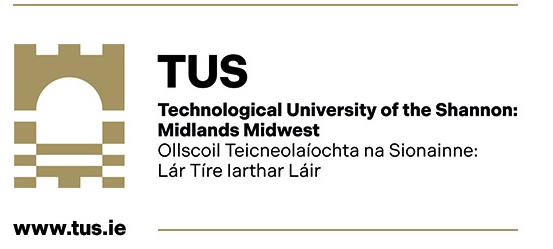 